HiWellnessClaire came across a great article that seems to ring true with quite a few of us about why we might feel tired on lockdown – there is a link below.http://theconversation.com/here-is-why-you-might-be-feeling-tired-while-on-lockdown-135502Online securityPlease stay alert for phishing and other scam emails.  Opening links or attachments in emails remains the most likely way that that our systems will be infected and presents a significant security risk.  If an email appears to be work related but you are not certain that it is legitimate please forward it to support@aathornton.com before opening any links or attachments. If an email is not work related it should be deleted.Exam successWell done to Michael who has passed his “Querying Data with Transact-SQL” Microsoft exam with an impressive score of 700 out of 840.  To Michael I say:SELECTsuccess,satisfactionFROM AAT.dbo.FURTHER_QUALIFICATIONOystercard refunds
Oystercard refund requests relating to coronavirus can now be submitted online, rather than calling, holding hours and then being cut off before you speak to anyone (not that I’m bitter).  The online process is quick and easy.https://tfl.gov.uk/fares/refunds-and-replacements/coronavirusCompetition timeWe are back to “Spot the Ian” for the competition this week.  You should know the rules from last time and another £25 is on offer.  Please mark the photo with a cross where you think I am standing/sitting/crouching/suspended in the second photo and return your guess by 10am on Tuesday.  I noticed a number of people last time thought I would be standing right in the middle at the front.  But will I do that this time?  Or won’t I?  Perhaps I will stand at the back right like last time?  I am beginning to confuse myself!  Please just put a cross somewhere and send back the photo. 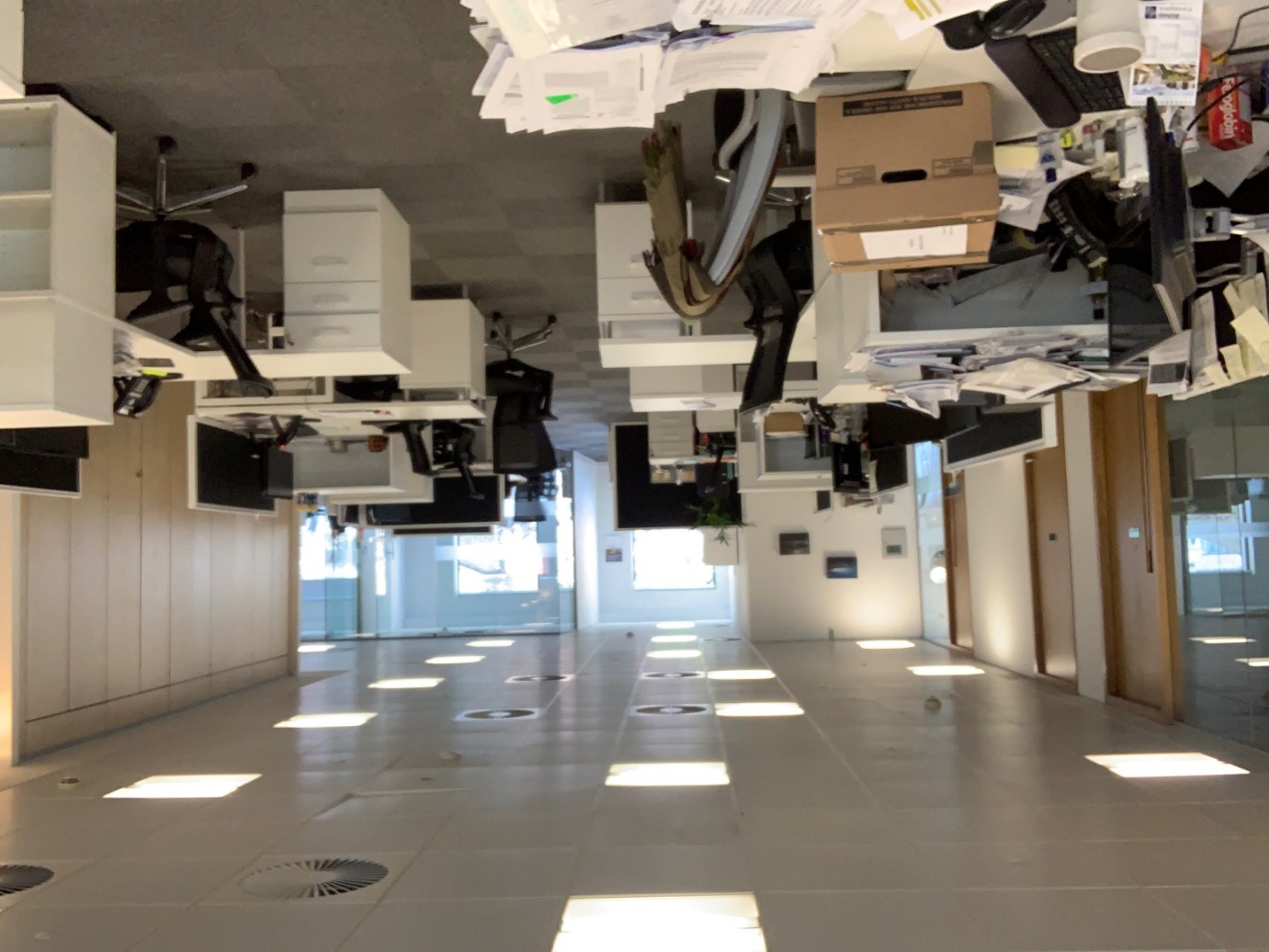 Gill HouseholdFollowing Tooth Fairy-gate, and after a careful review of news sources this week my son pointed me to this BBC news article confirming that both the Tooth Fairy and the Easter Bunny are essential workers. https://www.bbc.co.uk/news/av/world-asia-52189013/jacinda-ardern-tooth-fairy-and-easter-bunny-are-essential-workersI am sure this will come as a relief to many.  Have a good Easter break!BC ContactsAlex Hughes         07748 857114Karen Genuardi    07801 523186Ian Gill                   07782 248216Vince Bixby           07725 900367Claire Pitman        07956 862824Craig Turner          07946 629052Adrian Bennett      07817 894781Soizic Peyrusse    07786 683709Alok Suthar           07877 350839The BC TeamIan Gill
Partner, Patent & Trade Mark Attorney Ian Gill
Partner, Patent & Trade Mark Attorney DL: +44 (0) 20 7440 6841 E: isg@aathornton.com 
W: aathornton.com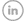 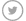 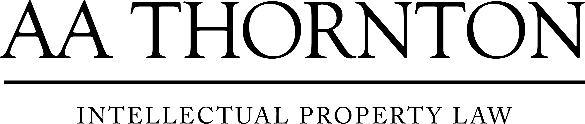 A.A. Thornton & Co.
10 Old Bailey
London, EC4M 7NG
T +44 (0) 20 7405 4044
F +44 (0) 20 7405 3580COVID-19 - At AA Thornton we are well equipped to proceed with business as usual, and to provide uninterrupted, high-quality service to our clients. Please click here for our latest update.COVID-19 - At AA Thornton we are well equipped to proceed with business as usual, and to provide uninterrupted, high-quality service to our clients. Please click here for our latest update.